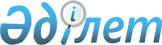 Н.А.Ноғаевты Батыс Қазақстан облысының әкімі қызметіне тағайындау туралыҚазақстан Республикасы Президентінің 2012 жылғы 20 қаңтардағы № 238 Жарлығы      Нұрлан Асқарұлы Ноғаев Батыс Қазақстан облысының әкімі болып тағайындалсын.      Қазақстан Республикасының

      Президенті                                 Н. Назарбаев
					© 2012. Қазақстан Республикасы Әділет министрлігінің «Қазақстан Республикасының Заңнама және құқықтық ақпарат институты» ШЖҚ РМК
				